Week 2 GLOW ReviewHello everyone!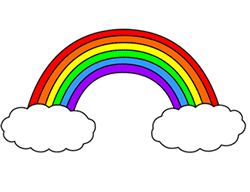 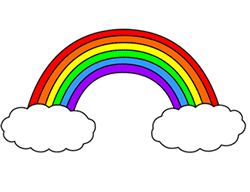 This week we have noticed a lot more children on Glow – great to see you all.  We like replying to your comments and all your pictures, so well done boys and girls (also to your mums and dads!)This week on GLOW we have been busy, we started the week with a ‘Stay Safe’ video with all the Fishermoss Nursery Teachers. It was nice to see all the comments about our video and we hope you enjoyed it.  We have also uploaded things in the -Maths folder; symmetry ideas, making sets, problem solving by creating a train track, comparing the different sizes, pizza counting activity and more. 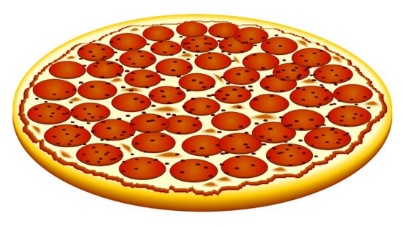 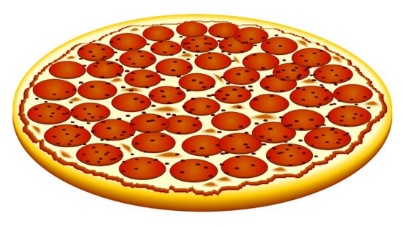 Literacy folder; we have uploaded some new stories read by the author Nick Butterworth, colouring in sheets to develop on your fine motor skills and how to develop your child’s cutting skills which would be great for our pre-schoolers. Invitation to Play Folder; Different outdoor activities to do in your garden or on your daily walk.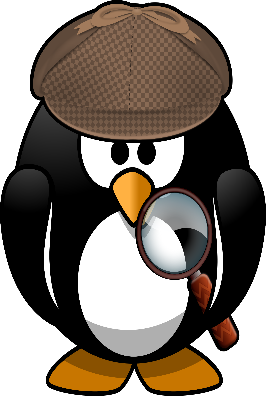 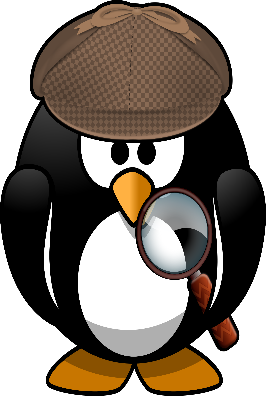 Miss Parker has been busy making her own secret messages and has uploaded an art activity for you to make your own secret messages using only 4 things!! Check our GLOW page out to find out more and see a familiar face. We all hope you had a lovely week, stay safe. Fishermoss Nursery Team x